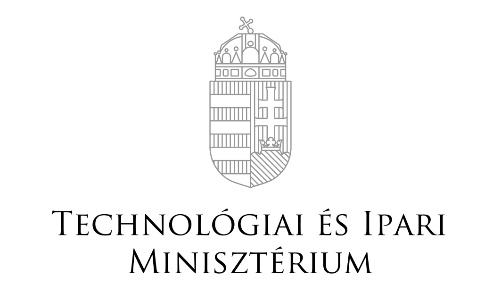 KÖZÚTI GÉPJÁRMŰ-KÖZLEKEDÉSI HATÓSÁGI FŐOSZTÁLYADATLAPSZAKTANFOLYAMI VIZSGABIZTOSI NÉVJEGYZÉKBE VÉTELI ELJÁRÁSHOZ1.) Név: 	2.) Születési név: 	3.) Születési hely: 	4.) Születési dátum: 	5.) Anyja születési neve: 	6.) Lakcím: 	7.) Értesítési cím: 	8.) Telefonszám: 	9.) E-mail cím: 	10.) Iskolai végzettség: 	11.) Iskolai végzettséget igazoló okmány száma: 	12.) Vezetői engedély száma: 	 érvényes kategóriák: 		Eü. alk. érvényességi ideje: 	 év 	 hó 	 nap13.) Sikeres vizsga dátuma: : 	14.) BÜNTETŐJOGI FELELŐSSÉGEM TUDATÁBAN KIJELENTEM, HOGY A FENTI ADATOK A VALÓSÁGNAK MEGFELELNEK. Kérem a felvételemet a szaktanfolyami vizsgabiztosi névjegyzékbe.Kelt: 	, 	 év 	 hó 	 napkérelmező aláírása14.) A fenti adatokat az okmányok alapján ellenőriztem.Kelt: 	, 	 év 	 hó 	 napügyintéző aláírásaMellékletek:szakoktatói oklevél(ek):közlekedési ismeretek	műszaki ismeretek	járművezetési gyakorlat	érvényes vezetői engedély	lakcímet igazoló hatósági igazolvány	tevékenységi engedély díjának befizetését igazoló bizonylat	felsőfokú, szakirányú iskolai végzettséget igazoló oklevél	vizsgabiztosi oklevél	iskolavezetői oklevél	autógáz-biztonsági képesítés	közigazgatási szakvizsga bizonyítvány	ADR oktatási bizonyítvány	undort keltő anyagok belföldi közúti szállítását 
végző gépkocsivezetők képesítése	mezőgazdasági vegyszerek és üzemanyagok mezőgazdasági vontatóval, 
vagy lassú járművel vontatott pótkocsival történő közúti szállítására 
megfelelő képesítés	veszélyes áru szállítási biztonsági tanácsadó bizonyítvány	személytaxis személyszállító szolgáltatói képesítés	meghatározott össztömeget, tengelyterhelést és méretet meghaladó 
járművek kíséretét ellátók szakkísérői képesítése	vállalkozói képesítés:személytaxis, árufuvarozói, autóbuszos	önéletrajzegyéb: 	eredetivel megegyező másolatai.